Directions:  Copy everything below! Trophic Level:  A CONSUMER’S feeding step!Food Chain:  Model showing how food flows in ONE direction in an area.  Grass   Rabbit  FoxFood Web:  Model showing EACH food chain in an area.  This food web has ________ food chains.  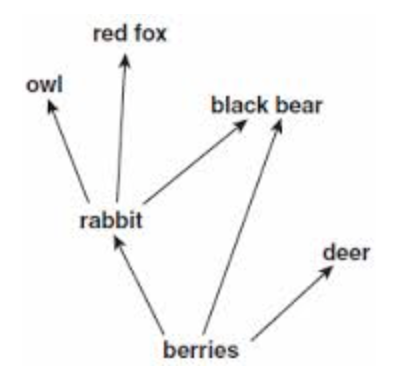 